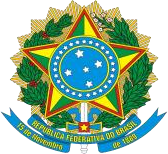 Ministério da EducaçãoSecretaria de Educação Profissional e Tecnológica Instituto Federal de Educação, Ciência e Tecnologia de PernambucoReitoriaEDITAL REI/IFPE Nº 4, DE 17 DE JANEIRO DE 2023 ANEXO I – TERMO DE ANUÊNCIA DA GESTÃOO/A   diretor/a-geral    e   o/a    gestor/a   de   Pesquisa   e/ou    Extensão    do    Campus 	estão cientes da submissão da proposta de projeto de pesquisa e/ou de extensão aplicados ao ensino intitulado		, que será coordenado pelo/a docente	.Os gestores acima mencionados também estão cientes de que o/a coordenador/a do projeto disporá de ___ (_____) horas semanais para a realização das atividades de ensino– pesquisa, ensino–extensão ou ensino–pesquisa–extensão dos projetos aprovados.A carga horária dedicada ao projeto poderá ser contabilizada no Plano Individual de Trabalho Docente, desde que esteja de acordo com as previsões normativas destinadas à regulamentação do trabalho docente.Diretor/a-Geral do Campus XXXXXXXXXGestor/a de Pesquisa e/ou Extensão doCampus XXXXXXXXX